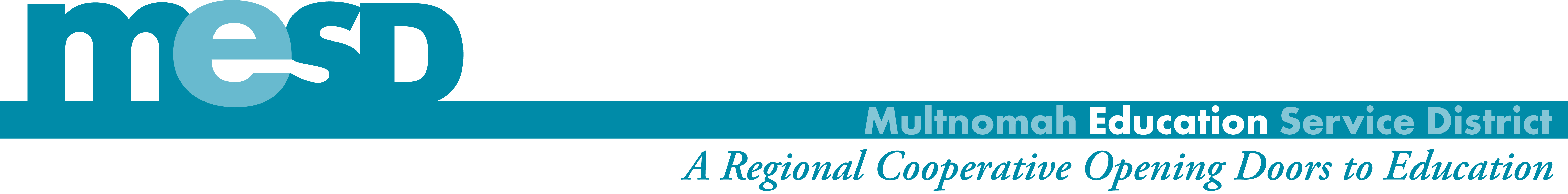 SAFE EATING PROTOCOLOnly staff trained by the MESD Feeding Team or designated related services staff may feed this studentName:	   	DOB:   	Teacher:   Date Developed/Reviewed:                                              By:Cognition/Attention/Pacing:     Communication:   Positioning:   Precautions:   Utensils/Equipment:   Food Likes/Dislikes:     Food Allergies:   Consistency & Texture (Food & Liquids);Food Preparation: Feeding Procedures:  Medications: As per ODE Guidelines, anyone administering medication is required to complete the ODE medication administrative training. This includes prescription and non prescription medication. Medication to be administered in a form consistent with Safe Eating Protcol.It is recommended that persons trained to feed are CPR trained.In Case of Emergency: Immediately contact CPR trained staff to do Hemlich for any choking incident. Notify school building nurse and a member of the feeding team for any episodes of choking or Heimlich.Oral Care and Positioning after Feeding:     Please contact the MESD Feeding Team (reviewers) regarding this protocol or other eating related issues.I have been trained in the specific feeding needs of this student. I understand that only designated staff may change this plan.STAFF NAME:                                                                   DATE:__________________________________________		__________________________________________	________________________________________________________________________	_______________________________________________________________________	_______________________________________________________________________	_______________________________________________________________________	_______________________________________________________________________	_______________________________________________________________________	______________________________